УКРАЇНАЧЕРНІВЕЦЬКА ОБЛАСНА ДЕРЖАВНА АДМІНІСТРАЦІЯ         ДЕПАРТАМЕНТ ОСВІТИ І НАУКИвул. М. Грушевського, 1, м. Чернівці, 58010, тел. (0372) 55-29-66, факс 57-32-84,  Е-mail: doncv@ukr.net   Код ЄДРПОУ 39301337 29.01.2019 № 01-31/250                                 На № ____________від ___________   Керівникам місцевих органів управління  освітою райдержадміністрацій, міських рад,об’єднаних територіальних громад,закладів освіти комунальної власності      Чернівецької обласної ради       КУ «НМЦ ПТО в Чернівецькій областіПро проведення батьківських                                                                            зборів у закладах освіти	Відповідно до листа Міністерства освіти і науки України від 01.03.2018 № 1/9-130 «Щодо проведення  уроків  та виховних заходів у закладах освіти з питань уникнення ураження мінами і вибухонебезпечними предметами», з метою підвищення рівня мінної безпеки дітей і учнівської молоді та захисту їх від вибухонебезпечних предметів, вивчення алгоритму поведінки під час знаходження невідомих предметів, дій у випадку проявів булінгу у закладах освіти,  виконання вимог статті 15 Закону України «Про захист населення від інфекційних хвороб» в частині недопущення невакцинованих (за відсутності протипоказань) дітей у заклади освіти Департамент освіти і науки облдержадміністрації зобов’язує керівників  місцевих органів управління освітою райдержадміністрацій, міських рад,  об’єднаних територіальних громад, закладів професійно-технічної освіти та закладів освіти комунальної власності Чернівецької обласної ради, у зв’язку з  ускладненням епідемічної ситуації із захворюванням на грип та гострі респіраторні інфекції, необхідності проведення профілактичних щеплень (вакцинації), протиепідемічних та  дезінфекційних заходів у закладах освіти області щодо попередження, локалізації та ліквідації масових захворювань на грип та ГРІ, дотримання правил безпеки під час знаходження невідомих предметів, провести                               до 15 лютого 2019 року у закладах освіти батьківські збори, на яких розглянути наступні питання:	1. Алгоритм дій учасників освітнього процесу та батьків у разі виявлення підозрілих предметів, вибухонебезпечних предметів, зброї тощо.	2. Алгоритм дій у разі виявлення булінгу /цькування дітей та дорослих, заходи щодо їх попередження. Покарання за вчинення морального чи фізичного насильства та за приховання таких дій.	3. Проведення обов’язкових профілактичних щеплень (вакцинацій) проти кору, зокрема комбінованою вакциною проти кору, епідемічного паротиту та краснухи. 	Відповідно до протоколу №1 позачергового засідання обласної комісії з питань техногенно-екологічної безпеки та надзвичайних ситуацій від 24.01.2019 року потрібно провести верифікацію даних про щеплення проти кору в закладах загальної середньої освіти та сформувати поосібні реєстри дітей, які не щеплені проти кору згідно з діючим Календарем профілактичних щеплень, та подати списки до територіальних лікувально-профілактичних закладів, а кількісну інформацію в розрізі шкіл надсилати до Департаменту освіти і науки Чернівецької облдержадміністрації щомісяця до 5 числа, першу інформацію надати до кінця робочого дня 30.01.2019 за посиланням https://1drv.ms/f/s!AhnkZPpxFVJPip5EVUUMWe_Rehu7Qw, також у посиланні наявний розділ щеплення проти грипу.Заступник директора                                                                                       Департаменту – начальник                                                                                        управління ресурсного забезпечення                                                  Н.ПЕРІУСПРІНЬКО ЩЕРБАНОВИЧ 55 08 10ОДАЖІЙ 52 26 27http://centr.cv.ua/?cat=3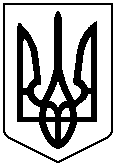 